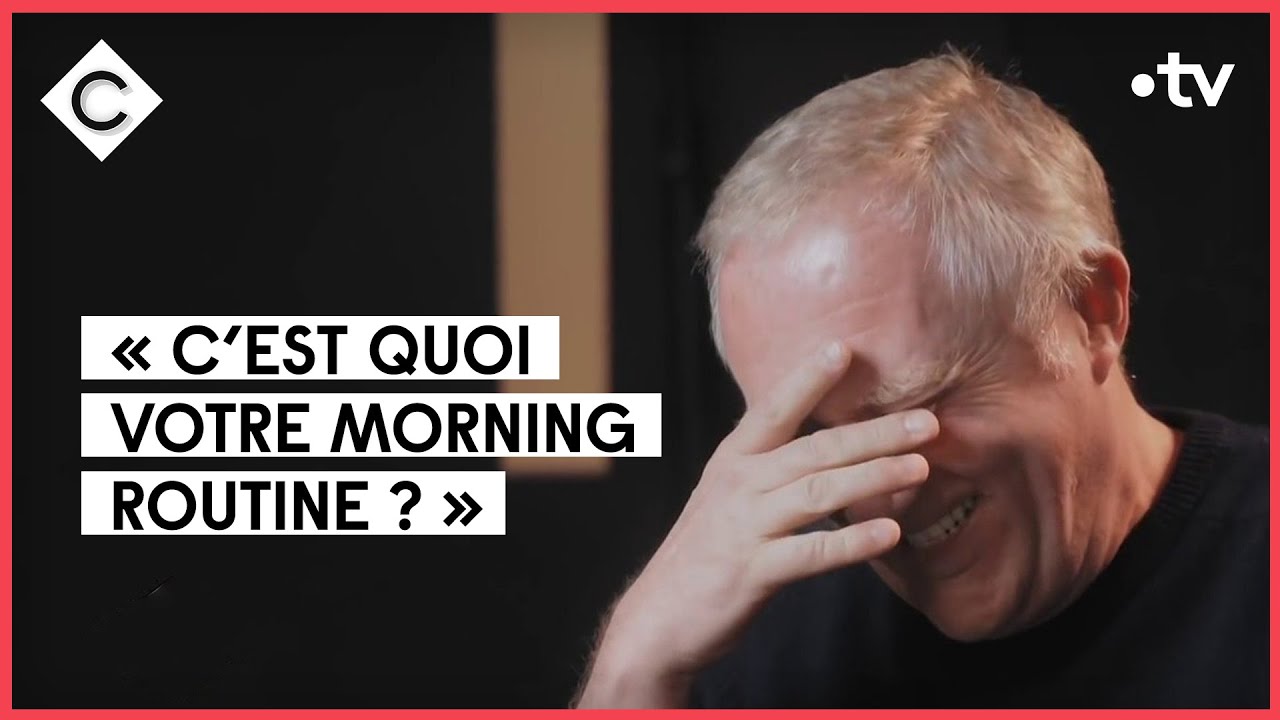 C à VousEt si on posait les mêmes questions aux femmes et aux hommes ?Activité par Noëlle GiresRegardez cette vidéo ( Et si on posait les mêmes questions aux hommes qu’aux femmes, disponible sur YouTube) [ https://www.youtube.com/watch?v=k52ZJioi-N0 ]Posez-vous ces questions: Qui est interviewé dans cette vidéo? Quelles sont les questions qu’on leur pose? Comment réagissent-ils (Utilisez deux verbes de sentiment/ d’émotion différents)Qu’est-ce que le “syndrome de l’imposteur”? Est-ce que cette vidéo est une bonne initiative et pourquoi? Trouvez-vous que le monde du travail soit inclusif et égalitaire? Utilisez des phrases avec je pense que/ je ne crois pas que/ je doute que/ il est vrai que…Que conseilleriez-vous pour que le monde du travail soit plus égalitaire et inclusif? Utilisez des phrases avec les expressions de la nécessité. Qui sont les hommes interviewés dans cette vidéo? Donnez deux éléments de réponse._______________________________________________________________________________________Quelles sont les relations des hommes face aux questions posées? Ecrivez deux phrases qui commencent par deux verbes d’émotion différents +que….______________________________________________________________________________________________________________________________________________________________________________Pensez-vous que le monde du travail soit inégalitaire? Que faut-il faire pour qu’il soit plus inclusif? Ecrivez quatre phrases: une phrase qui commence par je pense que/ une qui commence par je ne pense pas que ou je doute que/ deux phrases qui commencent par une expression de la nécessité. 8 points. 1.______________________________________________________________________________________2.______________________________________________________________________________________3.______________________________________________________________________________________4._____________________________________________________________________________________________________________________________________________________________________________TRANSCRIPTION:Transcript0:00mathieu une étude dénonce le traitement médiatique  réservé aux dirigeants d'entreprises de pouvoir  0:04à la tête d'entreprises pourquoi serait  ton surpris de les voir à ces postes-là  0:07et surtout pourquoi leur réserveront un  traitement particulier lorsqu'elles sont  0:11interrogés présenter regardez cette petite vidéo  des grands patrons français à qui on a posé des  0:16questions qui sont habituellement posées aux  femmes pastré sténo si ça va bien se passer un  0:22très beau costume vous êtes très bon trouvez  pas que c'est encore dur pour un homme alors  0:31qu'on est en 2022 de privilégier sa carrière  qui a été difficile pour moi c'est de trouver  0:37le bon équilibre entre la vie personnelle et  la vie professionnelle c'est pas c'est pas  0:42évident bravo pour être parcours exceptionnel  c'est très rare d'occuper de telles fonctions  0:46pour un homme de votre âge on n'est pas  habitué vous avez droit à quelques jours  0:49de commentaires puisque ça a dû en étonner  plus d'un non en fait je je ne me pose pas  0:56cette question là et on va passer maintenant  au vrai sujet c'est quoi batmanning routine1:01bonsaint tatiana jama sa fondatrice du collectif  sista qui a réalisé cette étude à vos côtés  1:09nathalie ballack au repreneur de la redoute  bonsoir et merci à toutes les deux de votre  1:13présence vous reconnaissez les questions qu'on  vous pose dans cette vidéo nathalie oui tout  1:19à fait oui alors déjà un grand bravo à tous ces  hommes pdg qui se sont prêtés au jeu parce qu'il  1:23n'y a rien de mieux que l'humour pour mettre en  avant en fait ces questions qui nous sont posées  1:27ouais mais qui vous agace quand on vous dépose  oui alors qui nous agacent voir qu'ils nous  1:32embêtent wii qui nous déstabilise parfois mais  surtout qui nous agacent oui alors pour rentrer  1:36dans le détail vous avez traité analyses et des  dizaines d'articles issus de plusieurs titres de  1:40presse spécialisée ou non d'ailleurs il ya tout  un enjeu de vocabulaire évidemment dans l'étude  1:45pour les femmes on va souligner le caractère  exceptionnel par exemple de leur réussite on  1:49va rappeler aussi systématiquement aux femmes  qu'elles opèrent dans un milieu masculin c'est  1:54quelque chose qui revient systématiquement dans  ses interviews systématiquement mais surtout ce  1:57qui est assez génial et je pense que c'est pour ça  aussi que ça fait rire tout le monde sait que tout  2:00le monde se retrouve alors qu'en fait il ya un  malaise terrible et on n'est pas là pour pointer  2:04du doigt qui que ce soit puisque on est dans une  problématique systémique qui est que personne ne  2:08se rend compte à quel point les questions posées  sont absurdes moi je suis entrepreneur depuis  2:132008 m'a toujours demandé ma routine beauté je  trouve ça normal au début et puis quand mon mari  2:17est devenu dirigeant entrepreneur on lui a jamais  demandé je me suis dit que votre mari route c'est  2:22vrai mais en même temps on a les mêmes enfants  et moi pour le court me demande tout le temps  2:25elle lui on n est jamais alors nathalie balla il  ya aussi une question qui vous agace c'est qu'on  2:30renvoie systématiquement les femmes dirigeantes  au féminisme c'est à dire qu'on va vous poser  2:34des questions sur le féminisme systématiquement  et moins aux hommes oui tout à fait en fait j'ai  2:38repris la redoute avec éric courteille donc  en un an bien une femme on me pose toujours  2:42la question la question du féminisme si je suis  féministe quels conseils je donnerai au jour une  2:47femme en fait pour entreprendre et eric on  ne lui pose jamais la question alors qu'il  2:51aurait tout autant des bons conseils à donner  aux jeunes femmes pour entreprendre d'ailleurs  2:56je reprends l'expression que vous venez d'utiliser  les femmes sont éternellement jeune ça me revient  3:02aussi beaucoup d'hommes vrai c'est vrai le fait  de systématiquement dire à une femme que c'est une  3:09jeune femme là mais dans une logique d'adolescence  professionnelle et le problème de l'adolescence  3:13professionnel c'est que c'est sympa sauf qu'on  n'a pas très envie qu'elle soit qu'elle dirige  3:17le cac ou qu'elle dirige une licorne est donc ce  qu'on voit aujourd'hui c'est qu'à chaque fois on  3:21se retrouve à être une jeune femme et je suis pas  sûr qu'on vous appelle souvent un jeune homme non  3:26non on voit bien longtemps les appels bonhomme  mais après ils constatent une fois qu'on a dit  3:34ça qu'elle est la conséquence que simplement  parce qu'après tout ces femmes sont dirigeante  3:37les femmes ne sont pas bien sûr elles sont  dirigeante il y en a pas assez et l'idée justement  3:41du collectif si ça c'est de faire émerger une  génération de leaders diversifiée je pense que  3:46ça fait dix ans que la loi copé zimmermann  a été votée il ya effectivement un certain  3:50nombre d'avancées mais la féminisation des comex  ou du financement est pas du tout au rendez vous  3:55est donc là l'idée c'est de se dire comment est ce  qu'on fait collectivement pour prendre conscience  3:58de ses billets et agir dessus il n'ya pas aussi  cette question je marche un peu sur des yeux mais  4:04si on demande toujours ces questions aux femmes  parce que c'est pas aussi parce que la question se  4:07pose le dire par opposition aux hommes qu'on voit  dans ces eaux peut-être que ces femmes doivent  4:10gérer de front une carrière et une vie perso a  time et la salle carrée et les hommes en fait en  4:15gros éric courteille qui a entrepris avec moi il  doit gérer aussi sa famille il est aussi un père  4:19de famille il a aussi sa morning routine et on lui  pose jamais la question donc en l'occurrence c'est  4:24vrai que pour quoique poupe posez la question aux  femmes moi je suis d'accord qu'on pose la même  4:28question aux hommes mais au moins qu'on pose  les mêmes questions aux femmes et aux hommes